Václav ZILVAR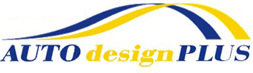 
Provozovna- Záběhlická 48 , Praha 10 , 106 00 
Sídlo: Stěžerská 570/13, Hradec Králové 500 04
M +420 724 070 926 P +420 272 769 421
info@autodesignplus.cz
ODSTOUPENÍ OD SMLOUVYKupující:Název firmy: ………...………………………………..………….………….Jméno a príjmení: ………...………………………………..………….………….Adresa: ……….…………………..………….………….….………….Telefon: ………...………………………………..………….………….Email: ………...………………………………..………….………….Doplnující informace: ………...………………………………..………….….………Kód zboží: ………...………………………………..………….………….Císlo danového dokladu /dodacího listu: ………..…………………………….………Já, Kupující,tímto žádám o zaslání financní cástky za navrácené zboží na níže uvedený bankovní úcet :………………………..………...………………………………..………….………….Financní cástka muže být poníže, dle našich obchodních podmínek, které byly odsouhlaseny v závazné objednávce.Zpusob predání zboží : ……………………………………………………………….Dle možností vyplnte a doructe na adresu naší provozovny spolu se zbožím, nezasílejte na dobírku !********************************************************************************************************************Níže vyplnuje pouze spolecnost Václav Zilvar AUTOdesignPLUS. !!!Datum a zpusob prevzetí zboží: ……….………………………….……………..……………..Prevzal, stav zboží : ……………………………………..……………………………………..…………………………………………………………..…………………………………………………………………………………………………..…………………………………………………………………………………………………..………………………………………Zpusob vyrízení žádosti : Dobropis ………………… ZamítnutoDobropis zaslán emailem dne: ……………………………………………………………..Dobropis vrácen potvrzený dne: ……………………………………………………………..Datum a zpusob vyrozumení o zamítnutí: …............................................................................Oduvodnení vyrízení žádosti: …...……………………………..…………………………………...……………………………………………………………………………………………………….….…………………………………………………………………………….…………………………….Žádost vyrídil: ……………………….…………..………….………………………….…………Doplnující informace : ………………………………………………………………………...……………………………………………………………………………………………………….….……………………………………………………………………………………………………….….……………………………………………………………………………………………………….….